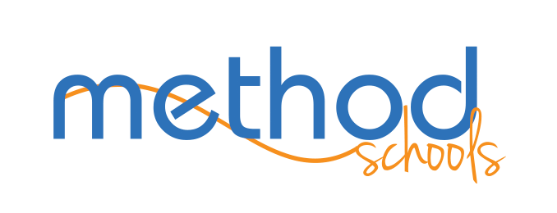 Graduation Requirements220 credits1/14/2015English/Language Arts- 40 creditsEnglish 9English 10English 11English 12Math- 30 credits (Geometry required)Algebra 1GeometryAlgebra 2Pre-calculusHistory/Social Science- 30 creditsWorld HistoryU.S. HistoryCivicsEconomicsScience- 30 creditsEarth SciencePhysical ScienceBiologyChemistryWorld Language- 20 creditsSpanish FrenchVisual and Performing Arts- 10 creditsArt AppreciationMusic AppreciationHealth- 5 creditsPhysical Education- 20 creditsElectives- 35 creditsCAHSEE Exam- Passing of Language Arts and Math